10.06.2020 ŚRODAZajęcia rewalidacyjne – BartoszCele:- rozwijanie sprawności manualnej dziecka- doskonalenie percepcji i uwagi słuchowej- doskonalenie uwagi wzrokowej,,Truskaweczka” -ćwiczenia grafomotoryczne 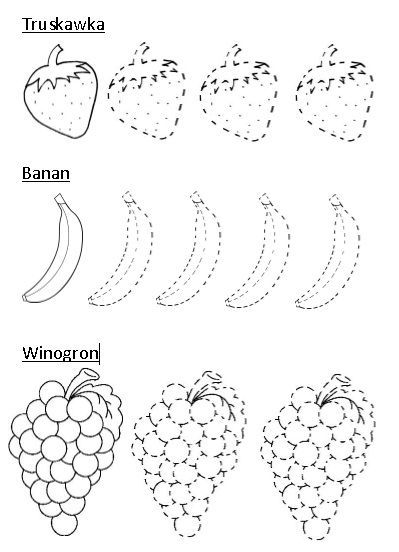 ,,Gdzie jest truskawka?”- wyszukiwanie sylwety truskawki wśród innych owoców i warzyw.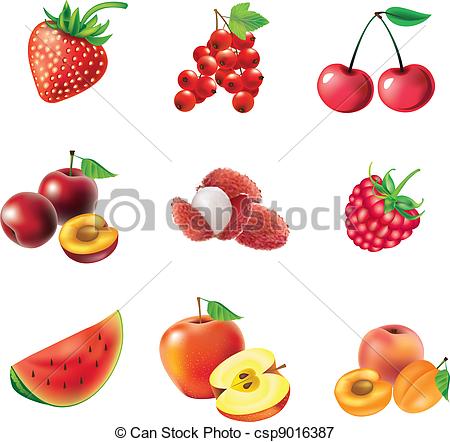 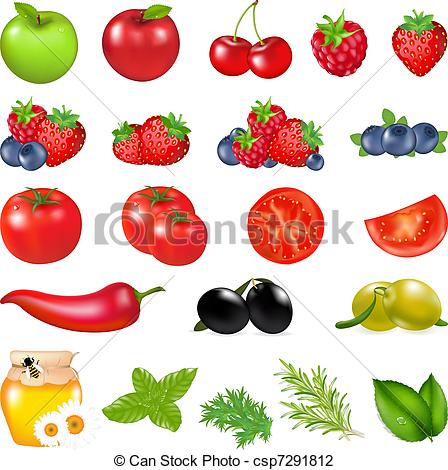 Zabawa muzyczno – ruchowa przy piosence ,,Truskawkowe- ciastko”    https://www.youtube.com/watch?v=_g2UQbhcBzw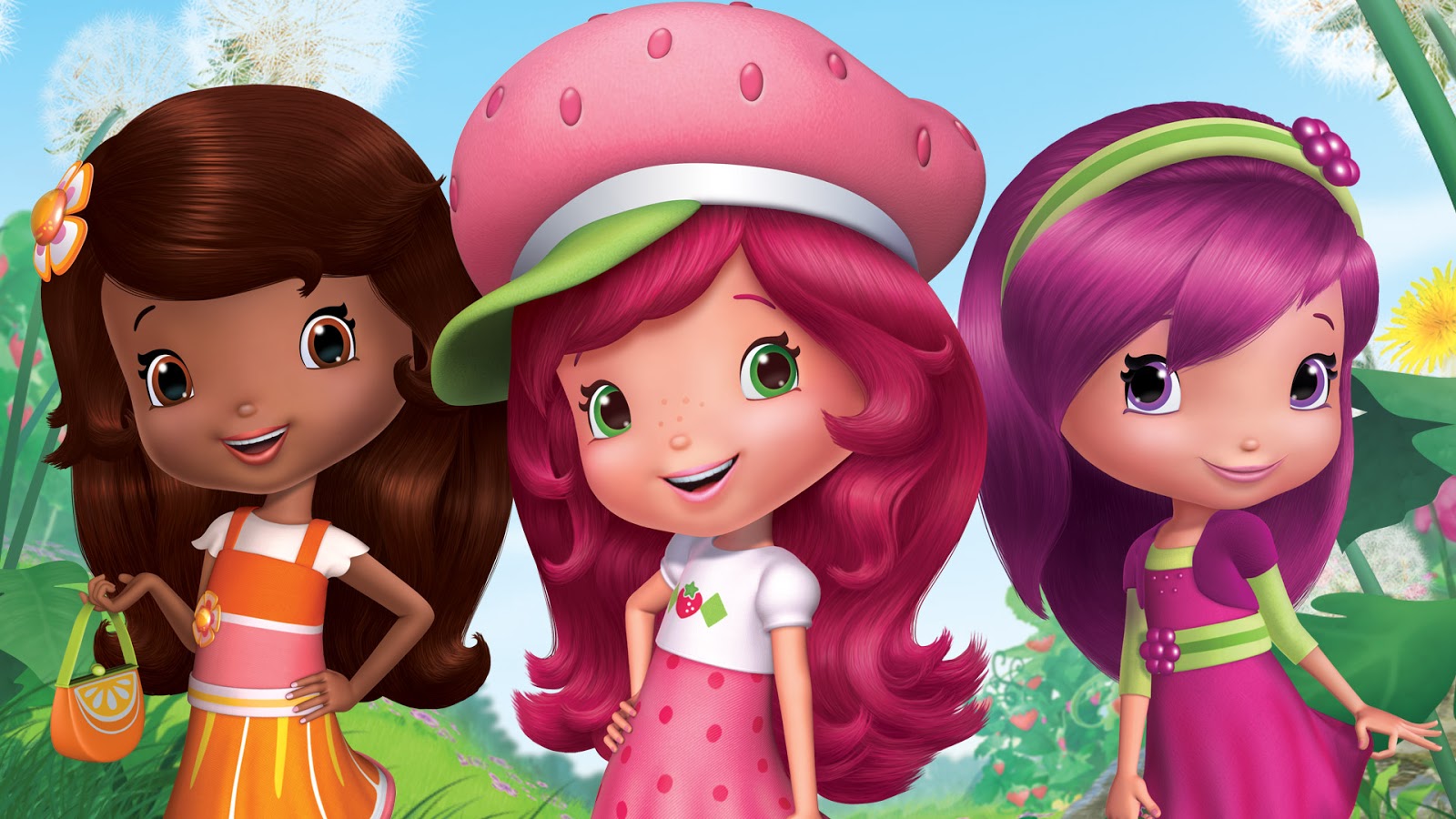 ,,Truskawka” – praca plastycznaZadaniem dziecka jest wyklejenie sylwety truskawki pokrojoną nożyczkami bibułką.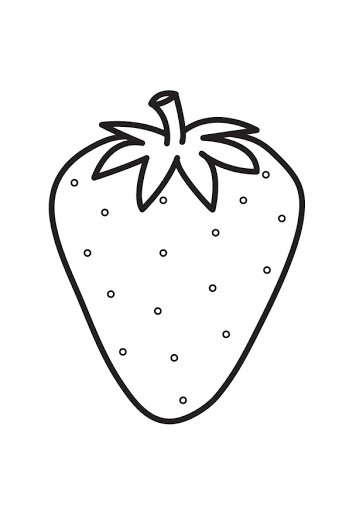     Pozdrawiam     Agnieszka Deresz